The Junior Guild of Rocky Mount, NC, Inc.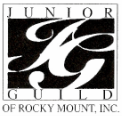 New Member Form & Guidelines2019-2020The Junior Guild of Rocky Mount is looking for new members!Each year, the Junior Guild of Rocky Mount welcomes new members to the organization.  We will host two or more “Meet & Greets” this summer, and hope that you will consider attending an event to learn more about our organization and to meet some of our members.  See attached flyer for more information about the Meet & Greets.What is the Junior Guild of Rocky Mount? The Junior Guild of Rocky Mount is a civic organization comprised of women who live or work in the Rocky Mount Area, focused on serving the needs of our community through volunteerism. During our ten meetings throughout the year (September – June), we hear from guest speakers from our community trust recipients, socialize among the membership, and discuss our major fundraisers, such as our annual fall mum sale, Bottles and Bids and spring bargain sale. All proceeds from the Junior Guild’s fundraisers are directly funneled back into the community through funds donated to our community trust recipients We also continue to support several other organizations throughout the year such as the Salvation Army bell ringing, as well as the Junior Guild scholarship program for outstanding local young women attending college. Every active member is committed to 40 hours of volunteerism per year, coordinated through the Junior Guild, and is responsible for attending monthly meetings – with three excused absences and one “phone-in” meeting allowed.  New members serve one “provisional” year during which they learn about the Junior Guild and complete a team community service project of their choice.  Active members then serve for seven years before becoming sustaining members. We are fortunate to have more than 200 sustaining members who continue to support the Junior Guild year after year!PurposeFounded in 1937, the Junior Guild of Rocky Mount has grown into one of the outstanding civic clubs of the community.  Its purpose has always been to foster interest among its members in the social, economic, educational, cultural, and civic conditions of the community and to make efficient their volunteer service.  The Junior Guild of Rocky Mount does not discriminate on the basis of race, color, national, or ethnic origin nor economic status, religion or sexual orientation. Check us out on Facebook at facebook.com/jgrockymount/ or contact juniorguildrockymount@gmail.com  or visit our website at http://www.jgrockymount.org/.The Junior Guild of Rocky Mount Membership Proposal FormThe Junior Guild of Rocky Mount Membership Proposal FormThe Junior Guild of Rocky Mount Membership Proposal FormNew Prospective Member to Complete the following (2019-2020) yearNew Prospective Member to Complete the following (2019-2020) yearNew Prospective Member to Complete the following (2019-2020) yearName: Name: Name: Date of birth: Phone: Phone: Current address: Current address: Current address: City: State: ZIP Code: Email:  Email:  Email:  Tell us a little bit about yourself (hobbies / profession / family / etc.):Tell us a little bit about yourself (hobbies / profession / family / etc.):Tell us a little bit about yourself (hobbies / profession / family / etc.):How did you hear about the Junior Guild?  (Is someone in your family a member?  Friend?  Coworker?)How did you hear about the Junior Guild?  (Is someone in your family a member?  Friend?  Coworker?)How did you hear about the Junior Guild?  (Is someone in your family a member?  Friend?  Coworker?)What would you hope to gain from being a member of the Junior Guild?What would you hope to gain from being a member of the Junior Guild?What would you hope to gain from being a member of the Junior Guild?ONE ACTIVE MEMBER PROPOSING CANDIDATE TO COMPLETE THE FOLLOWING:ONE ACTIVE MEMBER PROPOSING CANDIDATE TO COMPLETE THE FOLLOWING:ONE ACTIVE MEMBER PROPOSING CANDIDATE TO COMPLETE THE FOLLOWING:Proposer Full Name:Proposer Full Name:Proposer Full Name:Signature of Proposer:Signature of Proposer:Signature of Proposer:Relationship to Candidate:Relationship to Candidate:Relationship to Candidate:Email:Email:Email: